КГБ ПОУ «УССУРИЙСКИЙ АГРОПРОМЫШЛЕННЫЙ КОЛЛЕДЖ»«Педагогические технологии в систематизации Г.К.Селевко»(Педагогический менеджмент)2012 г.Селевко Герман Константинович 
Академик МАНПО, профессор, кандидат педагогических наукВ своих исследованиях Г.К. Селевко последовательно разрабатывает технологический подход в образовании. В рамках этого подхода им разработаны оригинальные концепции: самовоспитания школьников, содержания работы классного руководителя, гуманно-личностно-ориентированного подхода к учащимся, концептуал социального педагога, концепция работы с трудными детьми, а также инновационная образовательная технология – технология саморазвития и самосовершенствования личности учащихся, основой которой является парадигма саморазвития. В настоящее время Г.К. Селевко разрабатывает технологию саморазвития личности человека как непрерывную систему от детского сада до выпуска из профессионального учебного заведения, обогащает ее новыми практическими заданиями-ситуациями, выезжает в школы, консультирует учителей, слушает их советы. Главным делом жизни Г.К. Селевко является «Энциклопедия образовательных технологий», вышедшая в двух томах в 2006 году в издательстве «Народное образование».Это уникальное учебное и справочное пособие для учителей, студентов педагогических вузов, институтов системы дополнительного профессионального образования, руководителей, методистов и других работников образования содержит достаточно полное описание около 500 образовательных технологий и будет незаменимым по различным курсам «Педагогических технологий».Проведенная автором работа по обобщению и интеграции педагогических технологий, концептуальному и методическому анализу позволила раскрыть сущность современных педагогических идей и закономерностей, которые отражены в конкретных технологиях, понять потенциальные возможности педагогического управления учебным процессом и развитием учащихся и реализовать их в практике обучения.Г.К. Селевко – действительный член Международной Академии наук педагогического образования.СодержаниеТехнологический подход к образованиюСовременное традиционное обучениеТехнология модульного обученияТехнология концентрированного обученияСписок литературыТехнологический подход к образованияРазвитие образовательных процессов в современном обществе, огромный опыт педагогических инноваций, авторских школ и учителей-новаторов, результаты психолого-педагогических исследований постоянно требуют обобщения и систематизации.Одним из средств решения этой проблемы является технологический подход, применение понятия «технология» к сфере образования, к педагогическим процессам.Педагогическая технология – это система функционирования всех компонентов педагогического процесса, построенная на научной основе, запрограммированная во времени и в пространстве и приводящая к намеченным результатам. Основные качества педагогических технологийИсточники педагогических технологийСоциальные преобразования и новое педагогическое мышление;Наука – педагогическая, психологическая, общественные, технические;Передовой педагогический опыт;Достижения технического прогресса;Опыт прошлого, отечественный и зарубежный;Народная педагогика (этнопедагогика).Модель анализа и описание педагогических технологийНазвание технологии; Идентификация технологии:Вид педагогической технологииОсновные используемые философские позицииОтношение к факторам развитияИзложение особенностей применения научной концепцииОриентация технологии на определенную сферу развития индивидаПринадлежность технологии к определенной содержательной областиУказание преобладающих видов социально-педагогической деятельностиХарактеристика типа управления педагогическим процессомПрименяемые организационные формыОписание воспитательной ориентации и подхода к человекуМетоды и средства, применяемые в технологии, выделение преобладающихОтнесение педагогической технологии к какой-либо группе модернизации традиционных технологийХарактеристика категорий контингента, на который направлена технологияЦелевые ориентации технологии; Концептуальная основа технологии; Содержание УВП; Процессуальная характеристика (методические особенности); Программно-методическое обеспечение; Соответствие критериям технологичности;НаучностиКонцептуальностиСистемностиСтруктурированностиРазвивающего характераУправляемостиЭффективностивоспроизводимостиЭкспертиза технологии. Классификация педагогических технологийСовременное традиционное обучениеЯн Амос Коменский (великий польский педагог) – создатель классно-урочной системы обучения	Термин «традиционное обучение» подразумевает классно-урочную организацию обучения.Организационные признаки традиционной классно-урочной технологииПринципы обученияМетодические особенности ТОМетоды усвоения знаний основываются на:Сообщении готовых знанийОбучении по образцуИндуктивной логике: от частного к общемуМеханической памятиВербальном изложении материалаРепродуктивном воспроизведенииВнешней оценке результатовЦикл учебной деятельности обучаемого:Отсутствует самостоятельное целеполагание Планирование деятельности ведется извнеИтоговый анализ производится учителемФормы ТО	Урок- это динамическая и вариативная форма организации процесса целенаправленного взаимодействия учителя и учащихся, включающая содержание, формы, методы и средства обучения и систематически применяемая для решения задач образования, развития и воспитания в процессе обучения.	Классификация уроков по основной дидактической целиВводный урокУрок изучения нового материалаУрок закрепления изученногоУрок применения знаний и уменийУрок проверки и коррекции знаний и уменийСмешанный, или комбинированный, урок	Классификация уроков по основному методу (форме) проведенияВ форме беседыВ форме лекцииВ форме экскурсииВ форме киноурока Самостоятельная работа учащихсяЛабораторные и практические работыСочетание различных форм занятийНетрадиционные	Лекция (от лат. «чтение») – это основная форма передачи большого объема систематизированной информации как ориентировочной основы для самостоятельной работы	Практическое занятие- это форма организации обучения, служащая для детализации, анализа расширения, углубления, закрепления, применения и контроля усвоения полученной информации, проводимая под руководством преподавателя.	Семинар (от лат. «рассадник»)Технология ТО имеет:Технология модульного обучения	Модуль – логически выделенная в учебной  информации часть, имеющая целостность и законченность. При традиционном обучении система модулей объединяется в один предмет.	Блок - часть учебного материала, выделенная по какому-либо признаку.Укрупняются блоки теоретического материала. Сжимается учебная информация.	СамообучениеМетоды обучения: репродуктивные, проблемныеПринцип сотрудничества (S-S отношения)Дифференциация обучения Учитель становится консультантомПреимущества и особенности технологии модульного обучения	Структура модуляточно сформулированная учебная цель;список необходимого оборудования, материалов и инструментов;список смежных учебных элементов;собственно учебный материал в виде краткого конкретного текста, сопровождаемого подробными иллюстрациями;практические занятия для отработки необходимых навыков, относящихся к данному учебному элементу;конкретная контрольная работа, которая строго соответствует целям, поставленным в данном учебном элементе. 	Цель модульного обучения - содействие развитию самостоятельности учащихся, их умению работать с учетом индивидуальных способов проработки учебного материала Проблемно-модульное  обучение	Ученик самостоятельно работает с индивидуальной программой, содержащей некоторое количество модулей	Ведущий элемент – проблемное обучение (проблемное ситуации)	Один из главных элементов – система оценивания (традиционная форма оценки, рейтинговая система, зачетная система)	Принципы проблемно модульной технологии:принцип системного квантования, принцип модульности, принцип проблемности. 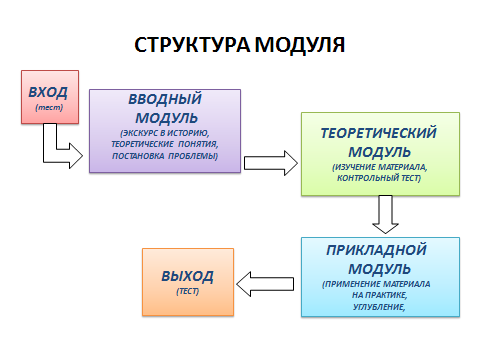 Технология проблемно-модульного обучения  имеет:Технология концентрированного обучения	Концентрированное обучение – это специально организованный процесс обучения, предполагающий усвоение учащимся большего количества учебной информации без увеличения учебного времени.	Концентрированная технология –включает концентрацию рабочего времени и энергии учебно-познавательной деятельности учащихся, направленных на изучение одной или нескольких дисциплин,  объединенных межпредметными связями.	В основе концентрированного обучения   специфические принципы вытекающие из самой природы новой организационной формы:Концентрации учебного материала во времени достигается за счет: Малопредметности. Введение учебного материала крупными блоками. Оптимизация распределения учебного материала Интенсивности обучения достигается за счет: Насыщенность видами и формами учебной работы. Плотность общения. Учет психофизиологических особенностей учащихся достигается за счет: Соответствие законам динамики работоспособности. Учет законов восприятия и запоминания информации человеком. Список литературыСелевко Г.К. Педагогические технологии на основе дидактического и методического усовершенствования УВПСелевко Г.К. Традиционная педагогическая технология и ее гуманистическая модернизацияСелевко Г.К. Педагогические технологии на основе информационно-коммуникационных средствСелевко Г.К. Социально-воспитательные технологииСелевко Г.К. Серия «Энциклопедия образовательных технологий»1. Системность комплексность;  целостность;2. Научность концептуальность;  развивающий характер;3. Структурированность иерархичность;  логичность;  алгоритмичность;  процессуальность;  преемственность;  вариативность;4. Управляемость диагностичность;  прогнозируемость;  эффективность;  оптимальность;  воспроизводимость.По уровню и характеру примененияСоциально-педагогические, общепедагогические;Отраслевые, частопредметные;Модульные, локальные, узкометодические;Микротехнологии;Монотехнологии;Проникающие/ гибкие/жесткие;По философской основеМатериалистические/ Идеалистические;Диалектические/ Метафизические;Сциентисткие/ Технократические;Гуманистические/ Природосообразные;Прагматические/Рационалистские/Экзистенциалистские;Антропологистские/ Фрейдистские/ Религиозные;Коэволюционные/ Русский космизм/Эзотерические;По основному методологическому подходуГуманистический/ Природосообразный/Валеологический/ Манипулятивный;Системный/ Комплексный/ Интегральный;Групповой/ Дифференцированный/ Индивидуальный;Знаниевый/ Ценностный/ Задачный/ Компитентностный;Личностно – ориентированный/ Практико – ориентированный/ Деятельностный;Ситуативный/Тактический/ Стратегический;Алгоритмический/ Поисковый/ Исследовательский/ Творческий;Социо – культурный/ Средовой/ Детерминистский/ Синергетический;Информационный/ Коммуникативный/ Диагностический;По ведущему фактору развитияБиогенные;Социогенные;Психогенные;Идеалистские;По научной концепции (механизму) передачи и освоения опытаАссоциативно –рефлекторные;Деятельностные;Развивающего обучения и воспитания;Когнитивные;Интериоризаторские;Суггестивные;Бихевиористские;НЛП;Психоаналитические;Гинетические;Социоэнергетические;ГештальттехнологииПо ориентации на личностные сферы и ключевые компетентности индивидаИнформационные – сфера знаний – ЗУН;Сфера умственных действий – СУД;Сфера самоуправляющих механизмов личности – СУМ;Сфера нравственно – эстетических качеств – СЭН;Сфера действенно – практическая –СДП;Сфера творческих качеств –СТК;Сфера психофизиологического развития – СФР;Ключевые компетентности;По характеру содержания и структурыСветские/ Религиозные;Общеобразовательные/ Профессионально – ориентированные;Гуманитарные/ Технократические;Общекультурные/ Конкретно – предметные;Жестко-стандартные/Адаптивно – вариативные;Разносторонние Воспитательные/ Валеологические/Экологические;По виду социально – педагогической деятельностиОбучающие (дидактические)/Воспитательные/Развивающие;Поддержки (сопровождения)/Реабилитации/ Помощи;Социализации/ Адаптации/ Автономизации/ Социального закаливания;Управления/Диагностики (мониторинга)/ Коррекции (компенсации) / Манипуляции;Психолого–педагогические/Социально – педагогические/медико–педагогические/Культурологические;По типу управления учебно – воспитательно – социальным процессомКлассическая лекционная (вербальная);Самостоятельное изучение печатной информации;Классическое традиционное обучение;Современное традиционное обучение с классическими ТСО;Система малых групп;Индивидуальное - система «консультант»;Индивидуальное – система «Репетитор»;Программное и программированное обучение;Самоуправление (самоорганизации, саморегуляции);Взаимоуправления, взаимообучения (КСО);Административное управление;Массовое (СМК); Компьютерно – индивидуальное;По преобладающим (доминирующим)методам и способам обученияАктивные / Пассивные;Принуждения/ Свободного выбора;Догматические, репродуктивные;Программированного образования;Объяснительно –иллюстративные / Проблемные;Диалогические, коммуникативные, интерактивные;Убеждения / Наглядные/ Практические;Игровые / Проектные/ Продуктивные;Проблемные/ Поисковые/ Исследовательские;Развивающие/ Саморазвития;Творческие, эвристические/ Арт- технологии;Информационные, компьютерные,  мультимедийные;Групповые / Коллективные;По организационным формамКлассно – урочные/ Альтернативные;Академические/ Клубные;Индивидуальные / Групповые;Коллективных способов деятельности;Дифференциации/ Интеграции;Открытые / Закрытые;По преобладанию средств обученияВербальные/ Знаковые;Наглядные (аудио - визуальные);Видеообучение;Программированные;Электронные обучающие средства;Компьютерные, телекоммуникационные;Дистанционные, спутниковые;Практические;По подходу к ребенку и ориентации педагогического взаимодействияСубъект – объектные (принуждения) /Субъект – объектные (сотрудничества);Интерактивные/ Интраактивные/ Экстрактивные;Авторитарные/ Демократичекие/ Либеральные (свободного воспитания);Дидакто-, социо-, антропо-центрические;Личностно-/ Деятельностно-/ Средо-/ ориентированные;Коллективного воспитания (воздействия)/ Индивидуальные (персонифицированные);Технологии сотрудничества/ Самовоспитания, самообразования;По направлению модернизации и отношению к традиционной образовательной системеНа основе гуманизации и демократизации отношений;На основе активизации и интенсификации деятельности детей;На основе эффективности и организации управления;На основе методического и дидактического реконструирования  материала;На основе современных информационных и телекоммуникационных средств;Альтернативные/ Природообразные;Свободного образования;Технологии авторских школ; На основе усиления социально – воспитательных функций;По категории объектов педагогического воздействияМассового образования;Продвинутого образования;Компенсирующие;Технологии работы с детьми с проблемами;Виктимологические;Андрогогические;Пенитенциарные.ПОЗИТИВНЫЕ СТОРОНЫНЕГАТИВНЫЕ СТОРОНЫ-систематический  характер обучения -шаблон,  однообразие-технократизм  содержания -упорядоченная,  логически построенная  подача материала -лишение  учеников  функций целеполагания, планирования,  оценивания-организационная  четкость -ученики  изолированы  друг от  друга  в  общении-отсутствие самостоятельности,  выбора -постоянное  воздействие личности  учителя -пассивность  или  видимость  активности  учеников -оптимальные  затраты  ресурсов  при  массовом  обучении -усредненный  подход-отсутствие  индивидуального  подхода-негативизм  методов  оценивания ПреимуществаНедостаткиНаправленность на формирование мобильности знаний, гибкости метода и критичности мышления обучаемых «Фрагментарность» обучения, под которой понимается большой удельный вес самостоятельной работы учащихся вплоть до самообучения, что можно расценить как «предоставленность учащихся самим себе» и отсутствие полноценного процесса обучения Вариативность структуры проблемного модуля; «Фрагментарность» обучения, под которой понимается большой удельный вес самостоятельной работы учащихся вплоть до самообучения, что можно расценить как «предоставленность учащихся самим себе» и отсутствие полноценного процесса обучения Дифференциация содержания учебного материала «Фрагментарность» обучения, под которой понимается большой удельный вес самостоятельной работы учащихся вплоть до самообучения, что можно расценить как «предоставленность учащихся самим себе» и отсутствие полноценного процесса обучения Обеспечение индивидуализации учебной деятельности Игнорирование целостности и логики учебного предметаРазнообразие форм и методов обучения Сужение подготовки учащихся;   формирование лишь частных, конкретных умений в ущерб обобщеннымСокращение учебного времени без ущерба для глубины и полноты знаний учащихся Сужение подготовки учащихся;   формирование лишь частных, конкретных умений в ущерб обобщеннымЭффективная система рейтингового контроля и оценки усвоения знаний учащихся Трудоемкость изготовления проблемных модулейМодель суггестивного погружения Активный метод обучения с элементами релаксации, внушения, игры Модель погружения в предмет Последовательное чередование уроков Двухпредметная система погружения Занятия проводятся только по двум дисциплинам в день Тематическое межпредметное погружение Изучение одной темы, охватывающей несколько дисциплин Эвристическое (проектное) погружение Курсовое и дипломное проектирование, научно-исследовательская работа и др. Цикловая модель Ежедневные занятия преимущественно данным предметом 